ATIVIDADES PARA A SEMANA DE 31 DE MAIO A 04 DE JUNHO.Olá criança, este é o Roteiro de estudo para a semana onde estaremos trabalhando com a apostila Aprende Brasil, e atividades extras de acordo com os assuntos. Faça o que se pede nas páginas citadas para cada disciplina e as que forem solicitadas no caderno realizar nos cadernos solicitados e entregue na secretaria da escola até dia 04-06-2021. DISCIPLINA DE MATEMÁTICAResolver as situações problemas: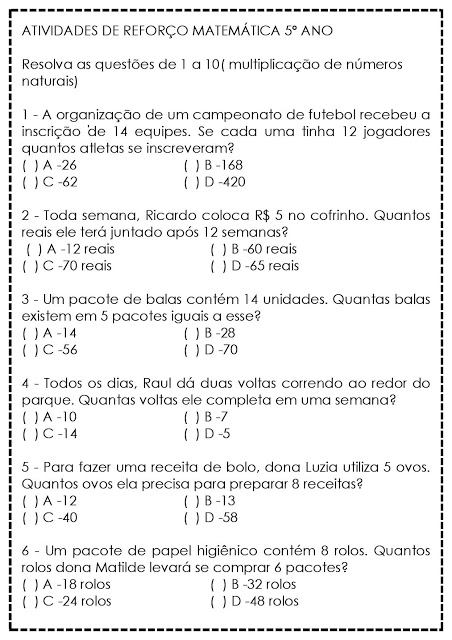 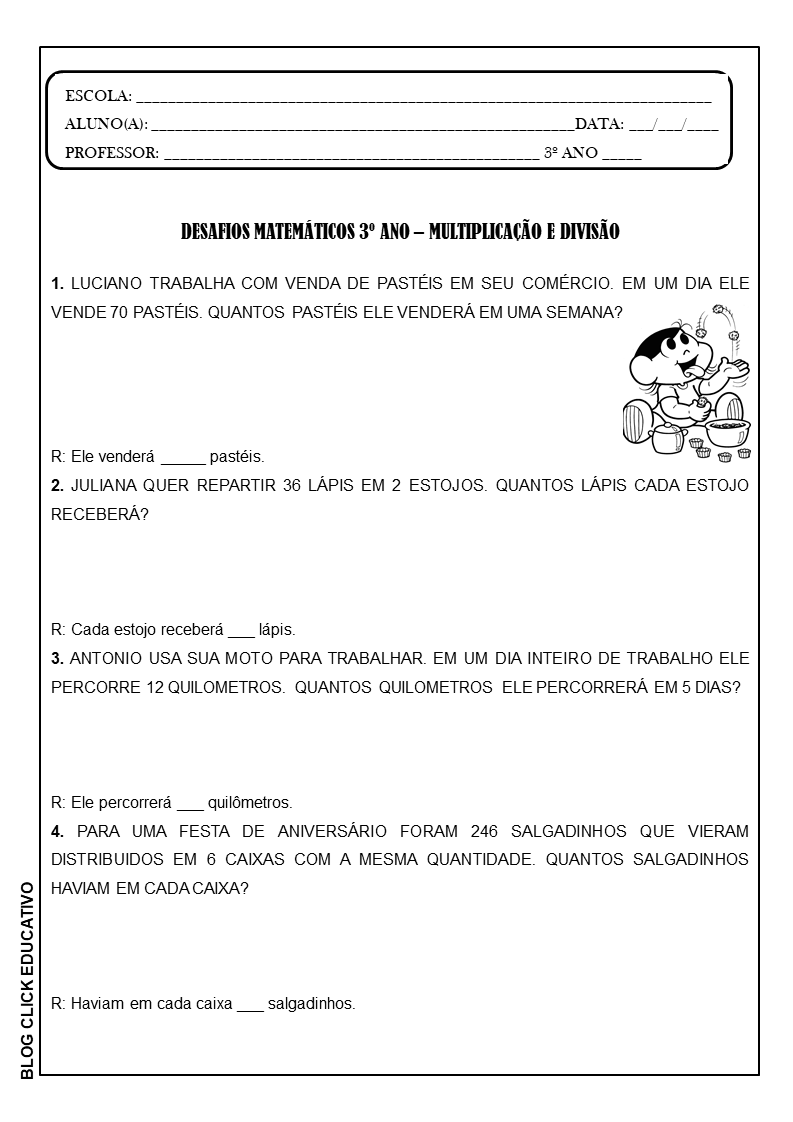 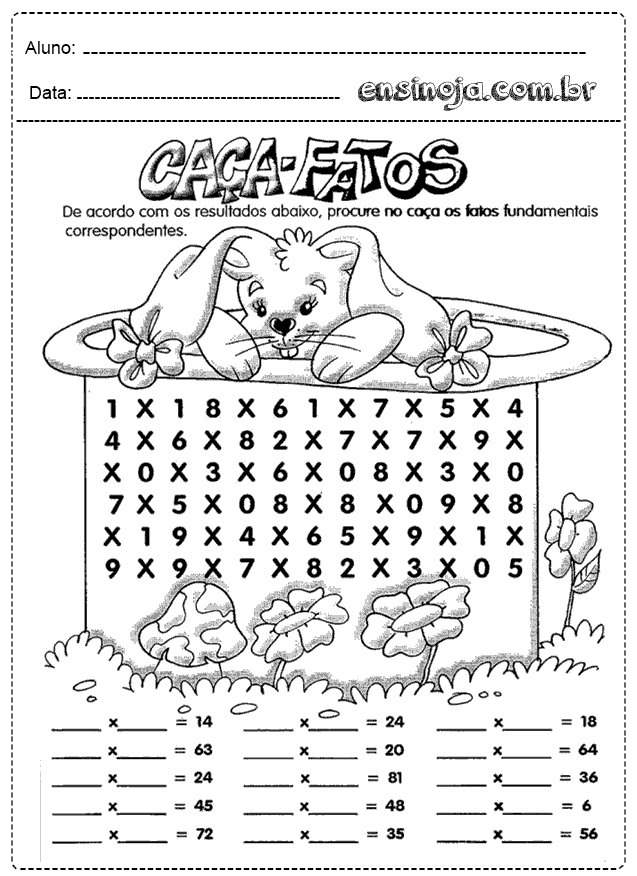 DISCIPLINA DE HISTÓRIA E GEOGRAFIACOPIE O TEXTO NO CADERNO DE HISTÓRIA E RESPONDA AS QUESTÕES.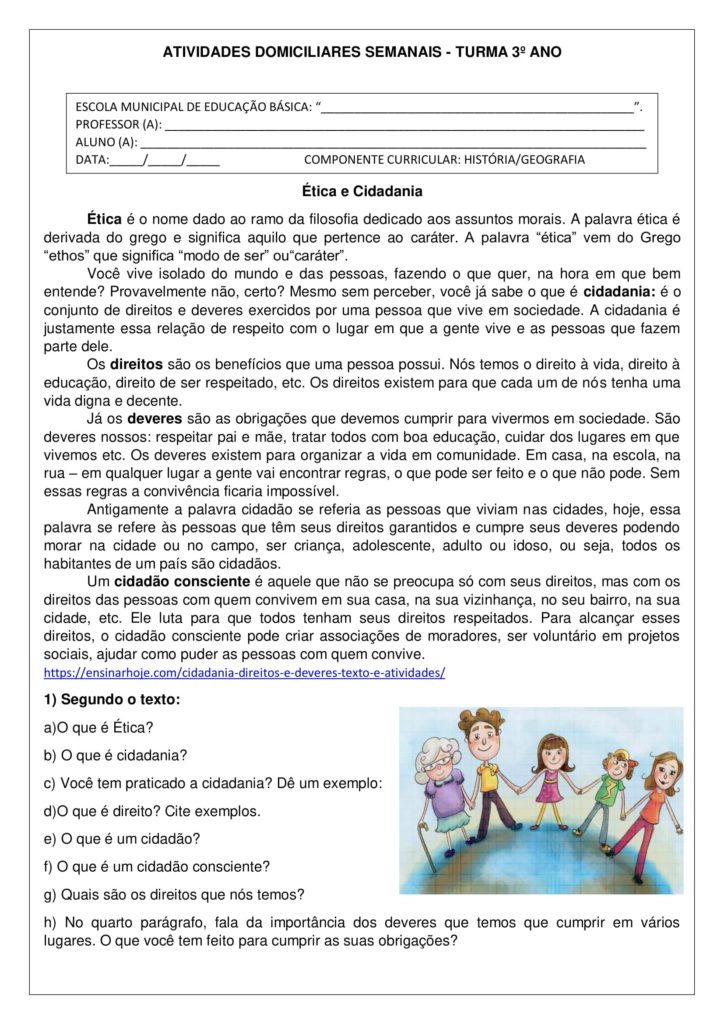 I) Seja criativo e faça a conversa dos personagens na história em quadrinho.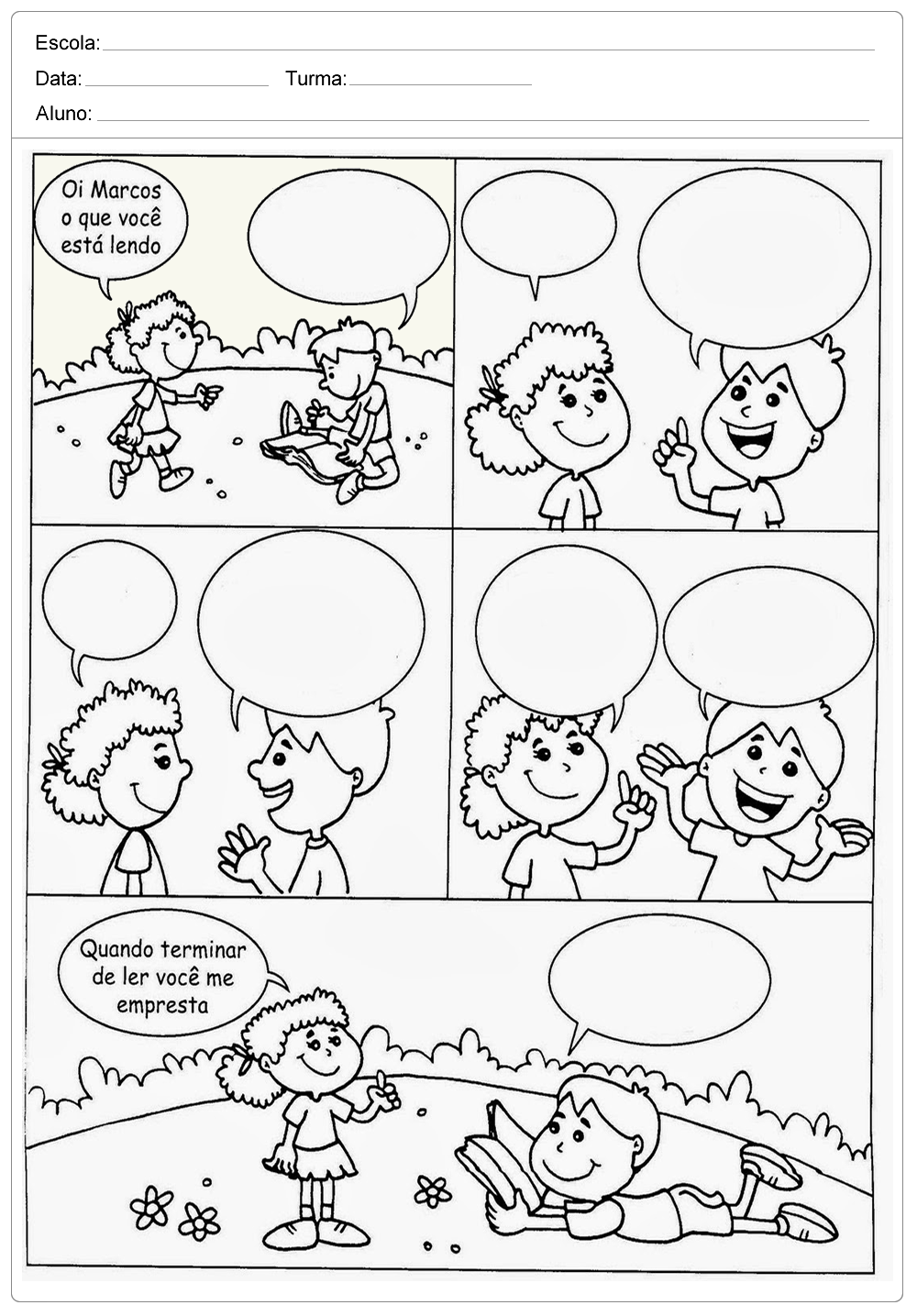 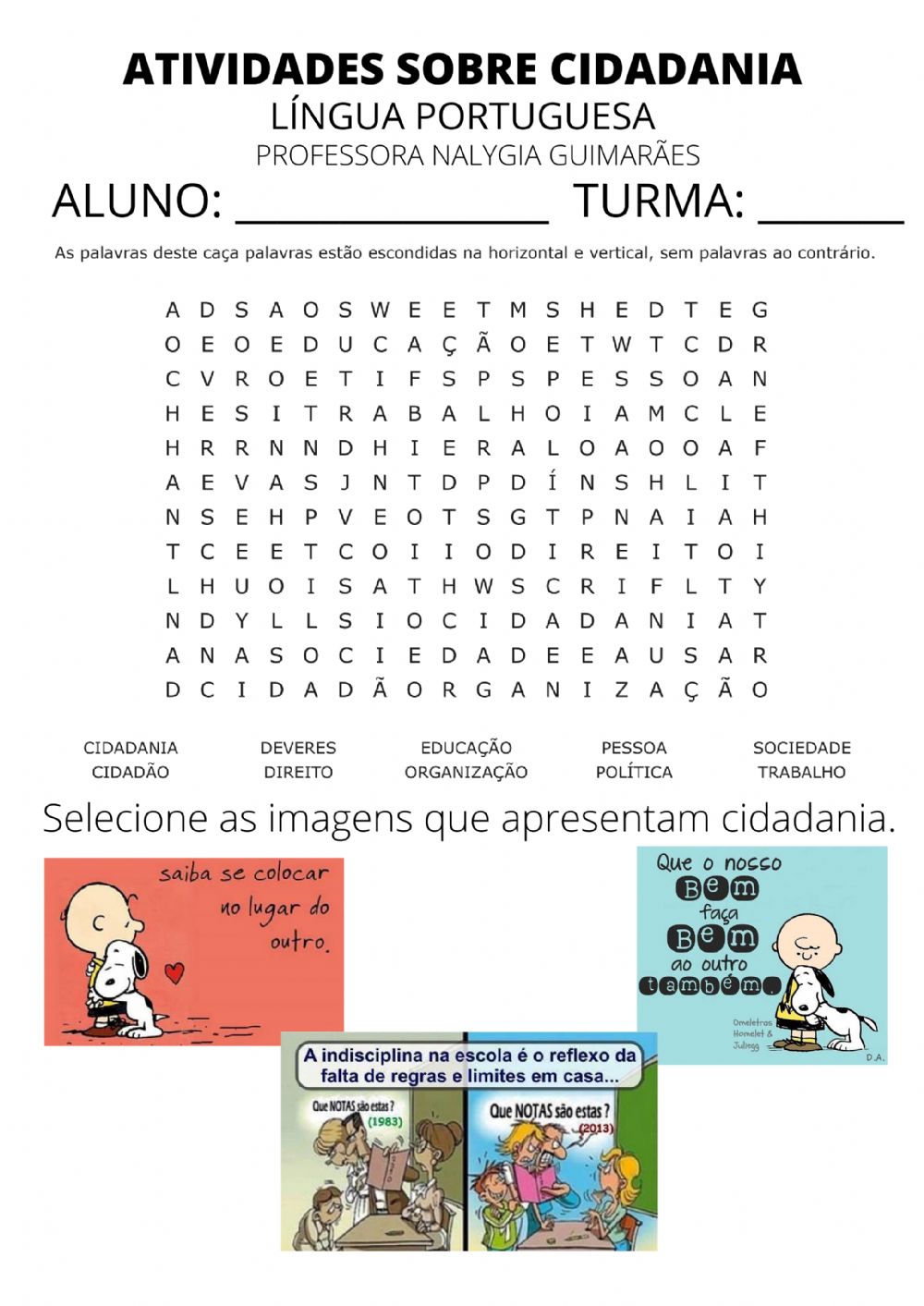 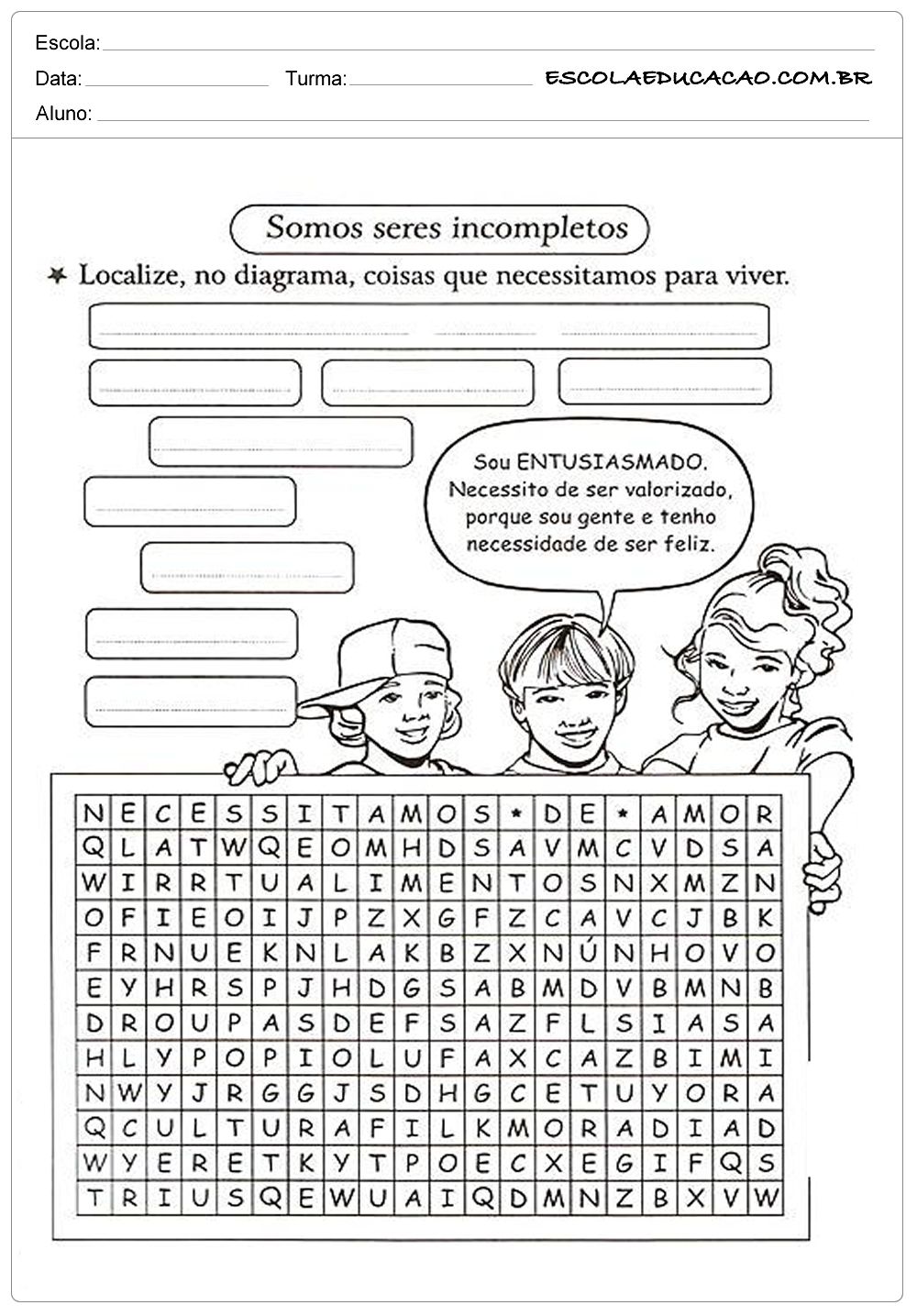 Escola Municipal de Educação Básica Augustinho Marcon.Catanduvas, maio e junho de 2021.Diretora: Tatiana Bittencourt Menegat. Assessora Técnica Pedagógica: Maristela Borella Baraúna.Assessora Técnica Administrativa: Margarete Petter Dutra.Professora: Daniela Garbin.Segunda professora: Edilaine GonçalvesAluno(a).....................................................................................................Disciplina de Matemática, História e Geografia5º ano 01 e 02